.Start on the word “Stone”TOE STRUT, TOE STRUT CROSS, SIDE ROCK, RECOVER, CROSS, TOE STRUT, TOE STRUT CROSS, SIDE ROCK, RECOVER, CROSSTOE, HEEL, STOMP, TOE, HEEL, STOMP, ROCK FWD, RECOVER, STEP BACK, SHUFFLE BKW***Restart in wall 3 (6:00)SHUFFLE ½ TURN R, CHASSE ¼ TURN R, SAILORSTEP R, SAILORSTEP LHEEL-TOUCH CROSS x2, R LOCKSTEP FWD, HEEL-TOUCH CROSS x2,L LOCKSTEP FWDStart again.Tag: after wall 2 (6:00) & 6 (9:00) on the words “nonono…” do the following steps:STEP, TOUCH, STEP, TOUCH, SIDE, CLOSE, SIDE, TOUCH, R & LEnding: in wall 7 dance up to count 13&, step RF ¼ turn right, close LF next to RF (12:00)Contact: daika@euphonynet.beHearts Of Stone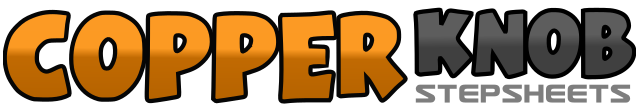 .......Count:32Wall:4Level:Improver.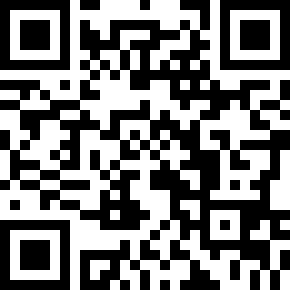 Choreographer:Daisy Simons (BEL) - October 2014Daisy Simons (BEL) - October 2014Daisy Simons (BEL) - October 2014Daisy Simons (BEL) - October 2014Daisy Simons (BEL) - October 2014.Music:Hearts Of Stone - John FogertyHearts Of Stone - John FogertyHearts Of Stone - John FogertyHearts Of Stone - John FogertyHearts Of Stone - John Fogerty........1&Touch R toes diagonally R forward, drop R heel2&Touch L toes cross over RF, drop L heel3&4Rock RF to right side, recover weight on LF, cross RF over LF5&Touch L toes diagonally L forward, drop L heel6&Touch R toes cross over LF, drop R heel7&8Rock LF to left side, recover weight on RF, cross LF over RF9&10Touch R toes next to LF, touch R heel next to LF, stomp RF in front of LF11&12Touch L toes next to RF, touch L heel next to RF, stomp LF in front of RF13&14Rock RF forward, recover weight on LF, step RF back15&16Step LF back, close RF next to LF, step LF back17&18Step RF ¼ turn right, close LF next to RF, step RF ¼ turn right forward19&20Step LF ¼ turn right, close RF next to LF, step LF to left side (9:00)21&22Cross RF behind LF, step LF to left side, step RF to right side23&24Cross LF behind RF, step RF to right side, step LF slightly forward25&26Touch R heel forward, touch R toes cross over LF, touch R heel forward&Touch R toes cross over LF27&28Step RF forward, lock LF behind RF, step RF forward29&30Touch L heel forward, touch L toes cross over RF, touch L heel forward&Touch L toes cross over RF31&32Step LF forward, lock RF behind LF, step LF forward1&Step RF to right side, touch LF beside RF2&Step LF to left side, touch RF next to LF3&4Step RF to right side, close LF next to RF, step RF to right side&Touch LF next to RF5&Step LF to left side, touch RF next to LF6&Step RF to right side, touch LF next to RF7&8Step LF to left side, close RF next to LF, step LF to left side&Touch RF next to LF